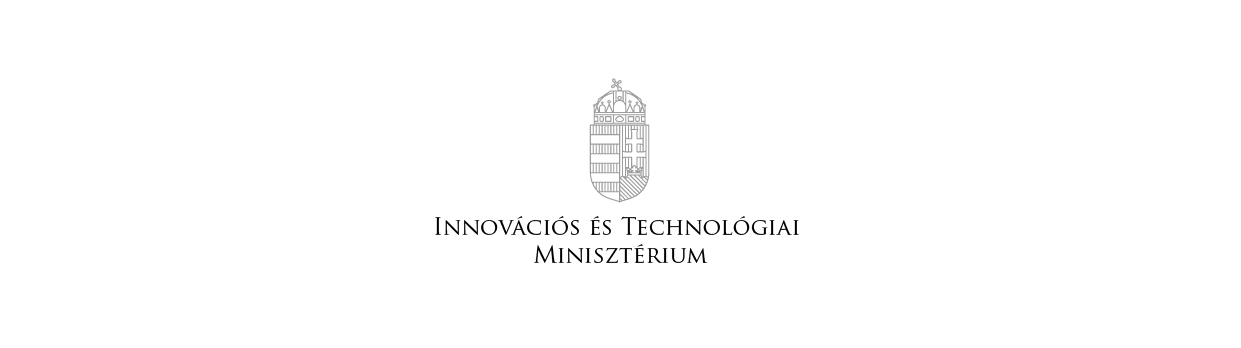 Közúti Közlekedési Ellenőrzési FőosztályBejelentési adatlapa magyarországi fel- és lerakóhelyek részére(Kérjük, ezt az adatlapot használják, ha bilaterális, vagy CEMT engedély köteles nemzetközifuvarfeladat esetében a magyarországi fel- vagy lerakóhely szabálytalanságot észlel)A fel- vagy lerakóhelyet működtető vállalkozás neve: ………………………………………………........................A fel- vagy lerakóhely címe: ………………………………………………………………………….....................................A bejelentést tevő neve, telefonszáma, e-mail címe: ............................................................................................................................................................................................................................................................................................................................A bejelentés ideje:  ……… (év) …… (hó) ……. (nap) …… (óra) …… (perc)Szállítás viszonylata (ország) felrakó: ......................................... lerakó: .............................................Szállítást végző jármű vontatójának honossága: ........................... forgalmi rendszáma: ....................Bemutatott engedély: ............................................... BiReg regisztráció: ............................................Az észlelt szabálytalanság:Az árutovábbítási feladathoz szükséges engedélyt (CEMT-engedély, illetve bilaterális engedély) az árutovábbítást végző gépkocsi vezetője nem mutatta be ………CEMT-engedéllyel, vagy bilaterális engedéllyel végzendő árutovábbítási feladat esetében az árutovábbítást végző gépkocsi vezetője a BiReg-rendszer által küldött visszaigazolást a kérés ellenére semmilyen formában nem mutatja be …….A  CEMT-engedély Magyarország vagy a másik célország területére nem érvényes ……..A bemutatott bilaterális engedély az adott fuvarfeladathoz nem érvényes ……A CEMT-engedélyhez tartozó fuvarnaplót a gépkocsivezető nem mutatja be ……A bemutatott fuvarnapló nem az adott CEMT-engedélyhez tartozik ……A gépkocsivezető nem adja meg a gépes jármű kilométeróra állását ……A gépkocsivezető bélyegzésre és fénymásolásra nem adja át a CEMT-engedélyt és a fuvarnaplót, vagy a bilaterális engedélyt ……Csatolt dokumentumok: Köszönjük közreműködését!ITM Közúti Közlekedési Ellenőrzési Főosztálykhu@itm.gov.hu; + 36 1 373 1471